附件山西省反兴奋剂教育平台学习考试流程一、微信小程序搜索“山西省反兴奋剂教育平台”,或使用微信扫描下方二维码进入平台。二、进入小程序后点击“我的”进行注册，注册信息必须准确、真实、有效，信息如有误视为考试不及格。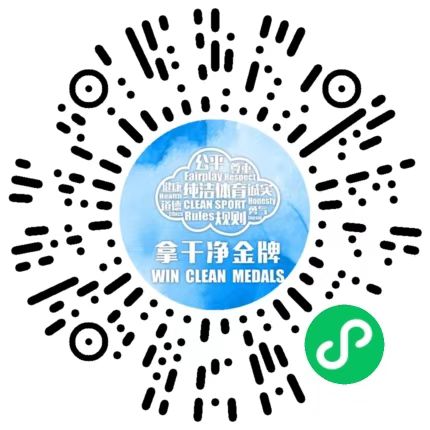 三、注册完成后点击“学习”开始自学。四、学习完成后，点击“考试”进入“山西省第十六届运动会反兴奋剂教育准入考试”。考试时间40分钟，总分100分，80分及格，每人有2次考试机会，取分数最高的一次为最终成绩。